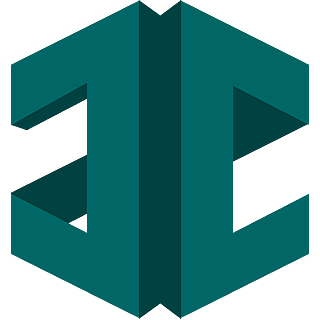 建筑建材行业职业技能培训认证项目省级考务管理中心申请表填报单位：XXXXXX填报日期：国家建筑材料行业职业技能鉴定指导中心建筑建材行业职业技能培训认证中心  制建筑建材行业职业技能培训认证项目省考务管理中心申请表备注：提交申请表时应同时提供下列证明材料
1.申请单位的法人登记证书（或营业执照）
2.负责人身份证复印件及履历3.考务管理团队的身份证、学历证、工作履历表、岗位4.用于办公场地证明（租赁或自有）合同及产权证明及实景照片5.以上所需资料均需以复印件加盖公章的形式提交申请单位名称XXXXXXXXXXXXXXXXXXXXXXXXXXXXXX社会统一信用代码社会统一信用代码  XXXXX机构经营地址XXXXXXXXXXXXXXXXXXXXXXXXXXXXXX许可经营范围许可经营范围XXXXX省中心负责人姓名XXXXXX职务职务XXXXX身份证号身份证号  XXXXX电话： XXXXX省中心负责人人履历：2000年前   xxxxx 单位  主任                    2001-2010   xxxxx 单位  校长                    2011-2021   xxxxx 单位  校长省中心负责人人履历：2000年前   xxxxx 单位  主任                    2001-2010   xxxxx 单位  校长                    2011-2021   xxxxx 单位  校长省中心负责人人履历：2000年前   xxxxx 单位  主任                    2001-2010   xxxxx 单位  校长                    2011-2021   xxxxx 单位  校长省中心负责人人履历：2000年前   xxxxx 单位  主任                    2001-2010   xxxxx 单位  校长                    2011-2021   xxxxx 单位  校长省中心负责人人履历：2000年前   xxxxx 单位  主任                    2001-2010   xxxxx 单位  校长                    2011-2021   xxxxx 单位  校长省中心负责人人履历：2000年前   xxxxx 单位  主任                    2001-2010   xxxxx 单位  校长                    2011-2021   xxxxx 单位  校长省中心负责人人履历：2000年前   xxxxx 单位  主任                    2001-2010   xxxxx 单位  校长                    2011-2021   xxxxx 单位  校长省中心负责人人履历：2000年前   xxxxx 单位  主任                    2001-2010   xxxxx 单位  校长                    2011-2021   xxxxx 单位  校长省中心负责人人履历：2000年前   xxxxx 单位  主任                    2001-2010   xxxxx 单位  校长                    2011-2021   xxxxx 单位  校长省中心负责人人履历：2000年前   xxxxx 单位  主任                    2001-2010   xxxxx 单位  校长                    2011-2021   xxxxx 单位  校长省中心领导小组成员：（至少三人）省中心领导小组成员：（至少三人）省中心领导小组成员：（至少三人）省中心领导小组成员：（至少三人）省中心领导小组成员：（至少三人）省中心领导小组成员：（至少三人）省中心领导小组成员：（至少三人）省中心领导小组成员：（至少三人）省中心领导小组成员：（至少三人）省中心领导小组成员：（至少三人）姓  名年龄学历学历负责工作内容负责工作内容负责工作内容职务/职称职务/职称联系电话张三XX总负责总负责总负责主任主任李四XX执行管理执行管理执行管理副主任副主任王五XX考务管理考务管理考务管理副主任副主任主要管理人员、技术人员：主要管理人员、技术人员：主要管理人员、技术人员：主要管理人员、技术人员：主要管理人员、技术人员：主要管理人员、技术人员：主要管理人员、技术人员：主要管理人员、技术人员：主要管理人员、技术人员：主要管理人员、技术人员：姓  名年龄学历学历负责工作内容负责工作内容负责工作内容职务/职称职务/职称联系电话张三XX总负责总负责总负责主任主任李四XX执行管理执行管理执行管理副主任副主任王五XX考务管理考务管理考务管理副主任副主任招生范围、 方式；预计每次考试人数XX省预计考试人数100人XX省预计考试人数100人XX省预计考试人数100人XX省预计考试人数100人XX省预计考试人数100人XX省预计考试人数100人XX省预计考试人数100人XX省预计考试人数100人XX省预计考试人数100人组织考试宣传方式、计划线上线下推广线上线下推广线上线下推广线上线下推广线上线下推广线上线下推广线上线下推广线上线下推广线上线下推广申报单位规范操作承诺：严格遵守和履行“建筑建材行业职业技能培训认证项目”的《考试考务管理办法》《考务管理手册》《考场管理制度》《职业（工种）目录清单》《考点及证书编码规则》等规范性文件要求。                                                                                    单位盖章：负责人签字：年    月     日申报单位规范操作承诺：严格遵守和履行“建筑建材行业职业技能培训认证项目”的《考试考务管理办法》《考务管理手册》《考场管理制度》《职业（工种）目录清单》《考点及证书编码规则》等规范性文件要求。                                                                                    单位盖章：负责人签字：年    月     日申报单位规范操作承诺：严格遵守和履行“建筑建材行业职业技能培训认证项目”的《考试考务管理办法》《考务管理手册》《考场管理制度》《职业（工种）目录清单》《考点及证书编码规则》等规范性文件要求。                                                                                    单位盖章：负责人签字：年    月     日申报单位规范操作承诺：严格遵守和履行“建筑建材行业职业技能培训认证项目”的《考试考务管理办法》《考务管理手册》《考场管理制度》《职业（工种）目录清单》《考点及证书编码规则》等规范性文件要求。                                                                                    单位盖章：负责人签字：年    月     日申报单位规范操作承诺：严格遵守和履行“建筑建材行业职业技能培训认证项目”的《考试考务管理办法》《考务管理手册》《考场管理制度》《职业（工种）目录清单》《考点及证书编码规则》等规范性文件要求。                                                                                    单位盖章：负责人签字：年    月     日申报单位规范操作承诺：严格遵守和履行“建筑建材行业职业技能培训认证项目”的《考试考务管理办法》《考务管理手册》《考场管理制度》《职业（工种）目录清单》《考点及证书编码规则》等规范性文件要求。                                                                                    单位盖章：负责人签字：年    月     日申报单位规范操作承诺：严格遵守和履行“建筑建材行业职业技能培训认证项目”的《考试考务管理办法》《考务管理手册》《考场管理制度》《职业（工种）目录清单》《考点及证书编码规则》等规范性文件要求。                                                                                    单位盖章：负责人签字：年    月     日申报单位规范操作承诺：严格遵守和履行“建筑建材行业职业技能培训认证项目”的《考试考务管理办法》《考务管理手册》《考场管理制度》《职业（工种）目录清单》《考点及证书编码规则》等规范性文件要求。                                                                                    单位盖章：负责人签字：年    月     日申报单位规范操作承诺：严格遵守和履行“建筑建材行业职业技能培训认证项目”的《考试考务管理办法》《考务管理手册》《考场管理制度》《职业（工种）目录清单》《考点及证书编码规则》等规范性文件要求。                                                                                    单位盖章：负责人签字：年    月     日申报单位规范操作承诺：严格遵守和履行“建筑建材行业职业技能培训认证项目”的《考试考务管理办法》《考务管理手册》《考场管理制度》《职业（工种）目录清单》《考点及证书编码规则》等规范性文件要求。                                                                                    单位盖章：负责人签字：年    月     日建筑建材行业职业技能培训认证中心复审意见：单位盖章：负责人签字：年    月     日建筑建材行业职业技能培训认证中心复审意见：单位盖章：负责人签字：年    月     日建筑建材行业职业技能培训认证中心复审意见：单位盖章：负责人签字：年    月     日建筑建材行业职业技能培训认证中心复审意见：单位盖章：负责人签字：年    月     日建筑建材行业职业技能培训认证中心复审意见：单位盖章：负责人签字：年    月     日建筑建材行业职业技能培训认证中心复审意见：单位盖章：负责人签字：年    月     日建筑建材行业职业技能培训认证中心复审意见：单位盖章：负责人签字：年    月     日建筑建材行业职业技能培训认证中心复审意见：单位盖章：负责人签字：年    月     日建筑建材行业职业技能培训认证中心复审意见：单位盖章：负责人签字：年    月     日建筑建材行业职业技能培训认证中心复审意见：单位盖章：负责人签字：年    月     日